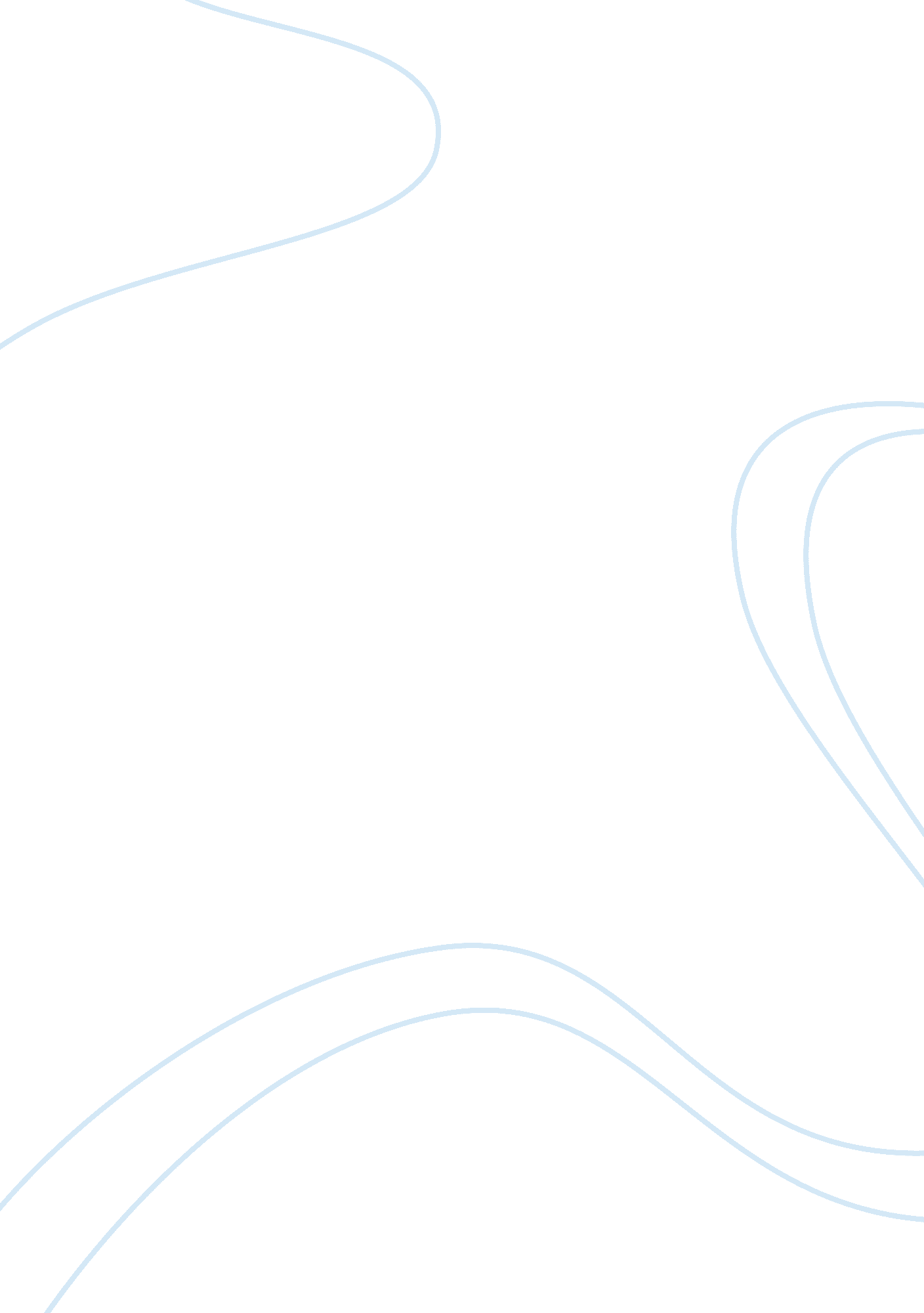 Assessment template essay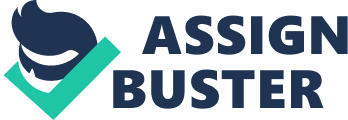 A trainer of this Competency Unit must: • have demonstrated competence under this Competency Unit • have at least 2 old ages related experience in the Manufacturing Industry • be certified competent in readying. bringing and rating of preparation Sessionss or relevant National Trainer Competency Standards enfranchisement ( ACTA ) Assessor Requirements An assessor of this Competency Unit must: • have demonstrated competence under this Competency Unit • have at least 2 old ages related experience in the Manufacturing Industry • be certified competent in the behavior of competency-based appraisals or relevant National Trainer Competency Standards enfranchisement ( ACTA ) Candidates Profile Description of campaigners: Age group: 21 to 55 old ages old Education degree: PSLE or tantamount Language: Chinese / Basic English Minimum ability of: • Singapore Workplace Safety and Health demands knowledge • Follow written and unwritten work instructions • Listen. read and write English at a proficiency degree equivalent to Employability Skills system ( ESS ) Level 3 • Manipulate Numberss at a proficiency degree equivalent to Employability Skills system ( ESS ) . Degree 3 Particular demands of campaigners As the campaigners are expected to hold a changing degree of bid of the English Language. it is expected that the assessor shall use the rule of equity without consisting the cogency and dependability of the appraisal particularly during unwritten oppugning where candidate’s comprehension of the inquiries may be impacted by the bid of English. In this instance. the assessor can rephrase the inquiries in order to beg a response from the campaigner. Evidence Gathering Plan for Performance Statement. | Performance Statement | Assessment Criteria | Assessment | | | ( Candidate is able to ) | | | | | Method | Tools | | PS 1 | | | | | | | | | | | | | | | | | | | | PS 2 | | | | | | | | | | | | | | | | | | | | | | | | | | | | | | PS 3 | | | | | | | | | | PS 4 | | | | Evidence Gathering Plan for Underpinning Knowledge | Underpinning Knowledge ( UK ) | Assessment Criteria | Assessment | | | ( Candidate is able to ) | | | | | Method | Tools | | UK 1 | | | | | UK 2 | | | | | UK 3 | | | | | UK 4 | | | | | UK 5 | | | | | UK 6 | | | | | UK 7 | | | | | UK 8 | | | | | UK 9 | | | | | UK 10 | | | | Assessment Specification for Practical Performance. | SPECIFICATIONS | GUIDELINES | | Duration | xx proceedingss | | Venue | Training Provider | | Set-up | Simulated status / environment with the capacity for up to 15 campaigners for behavior of | | | assessment and equipped with. but non limited to: | | Documents to be used | For Candidate – Practical Performance Assessment Paper | | | For Assessor – Practical Performance Assessment Paper ( with replies ) and Individual Assessment| | | and Checklist Summary record | | Pre-assessment instructions | Prepare the trial stuffs. checklists. manus tools. measuring devices and equipment required| | ( Assessor ) | for work assignment. Put it at designated locations. | | | Instruct the campaigners to recover trial stuffs. checklists. manus tools measuring devices| | | and equipment from the designated locations. | | Pre-assessment instructions | Inform campaigners the following before beginning of appraisal: | | ( Candidate ) | Purpose of the appraisal | | | Assessment continuance | | | Performance statements expected | | | Method of assessment – Direct observation | | | Verification of candidate’s individuality | | | Appeal procedures | | | Workplace Safety and Health demands if any | | | Special needs if any | | | If campaigners have no farther inquiries or demands. appraisal shall get down. | | Process | The work assignment consists of three undertakings as follow: | | | Task 1: | | | Task 2: | | | It is suggested that assessors conduct the undertakings consecutive get downing with Task 1 and stop | | | with Task 2 and utilize the Individual Assessment and Checklist Summary record for Practical | | | Performance Record to rate the observations against the public presentation statements and standards | | | Where assessor is non able to determine the competence during practical public presentation. this can | | | be supplemented by unwritten oppugning | | | If campaigner does non show competency against any PS. the campaigner should still be | | | allowed to finish the appraisal. | | | The consequence of the appraisal will be made known at the terminal of the trial | | Recording Assessment Consequence: | Record findings and decisions in Individual Assessment and Checklist Summary record for | | | Practical Performance | | | Place a tick in the “ C” column for “ Competent” to bespeak the result of the appraisal for a| | | PS. | | | Place a tick in the “ NYC” column for “ Not Yet Competent” to bespeak the result of the | | | assessment for a PS. | | | Record observations of competency | | | Record any inquiries asked and the given replies | | | Record grounds for “ NYC” in the event the campaigner intends to appeal and these will function as | | | your back uping groundss. | | | Transfer your consequences to the Overall Assessment Summary Record | | | A campaigner is deemed competent if “ C” is ticked in all Assessment Criteria | | | If any Assessment Criteria is graded “ NYC” . the campaigner is deemed Not Yet Competent in the | | | Performance Statement and hence in the appraisal | | Feedback | Give feedback to candidate on the result and petition for feedback. | | | Candidate is to subscribe on Individual Assessment and Checklist Summary record for Practical | | | Performance Record at the terminal of the appraisal. | | | In the instance of “ NYC” . campaigner must be reminded of his / her right for entreaty. In instance where | | | candidate accepts the result of the appraisal. the campaigner will subscribe the Overall | | | Assessment Summary Record. If the campaigner intends to appeal. the assessor will remind | | | candidate of the entreaty procedure and the campaigner does non subscribe the Assessment Record Summary. | Assessment Specification for Written Questions. | SPECIFICATIONS | GUIDELINES | | Duration | xx proceedingss | | Venue | Training Provider’s room | | Set-up | Chairs and tabular arraies for each Candidate | | Documents to be used | For Candidate – Written Assessment Paper | | | For Assessor – Written Assessment Paper ( with replies ) and Individual Assessment | | | and Checklist Summary record | | Pre-assessment instructions ( Assessor ) | This subdivision is to be conducted after the Practical Performance. | | | If the campaigner is unable to clearly show his / her reply in composing. the | | | assessor can bespeak the campaigner to pull or show. The assessor must | | | indicate in the “ Evidence” column of this method of replying the inquiry | | | A fluctuation in the reply may look which is non 100 % depicting the given | | | answers. In this instance. the assessor can utilize his or her ain discretion to measure if | | | the reply meets the demand of the inquiry. Remarks must be written in the | | |“ Evidence” column. | | | All inquiries must be answered | | | Further inquiries for elucidation must be noted down in the “ Evidence” column as | | | well. | | Pre-assessment instructions ( Candidate ) | There are a sum of xx written inquiries in this subdivision. | | | In the event that you are ill-defined of the inquiry. you may inquire for any | | | clarification before continuing to reply the inquiry. You are allow to pull or | | | demonstrate if needed | | | If you have no farther inquiries or demands. we shall get down. | | Process | Assessors are to utilize the Written Assessment Paper ( with replies ) to rate the | | | answers against the inquiries. | | | Where assessor is non able to determine the replies. this can be supplemented by | | | further unwritten inquiries | | | If campaigner is non able to reply any inquiry. the campaigner should still be | | | allowed to finish the appraisal. The unreciprocated inquiry will be re-asked once more | | | at the terminal of the concluding inquiry. | | | The campaigner must be given other agencies to show the reply where necessary. | | | The consequence of the appraisal will be made known at the terminal of the trial | | Recording Assessment Consequence: | Record findings and decisions in the Individual Assessment and Checklist Summary | | | record | | | Place a tick in the “ C” column for “ Competent” to bespeak the result of the | | | assessment for a UK. | | | Place a tick in the “ NYC” column for “ Not Yet Competent” to bespeak the result of| | | the appraisal for a UK. | | | Record replies given by campaigner. | | | Record any extra inquiries and replies given. | | | Record grounds for “ NYC” in the event the campaigner intends to appeal and these | | | will serve as your back uping groundss. | | | Transfer your consequences from Individual Assessment and Checklist Summary record to | | | the Overall Assessment Summary Record | | | A campaigner is deemed competent if “ C” is ticked in all Underpinning Knowledge | | | questions. | | | If any UK inquiry is graded “ NYC” . the campaigner is deemed Not Yet Competent in | | | the Performance Statement and hence in the appraisal | | Feedback | Give feedback to candidate on the result and petition for feedback. | | | Candidate is to subscribe on the Individual Assessment and Checklist Summary record and | | | Overall Assessment Summary Record at the terminal of the appraisal. | | | In the instance of “ NYC” . campaigner must be reminded of his / her right for entreaty. In | | | case where campaigner accepts the result of the appraisal. the campaigner will sign| | | the Assessment Summary record. If the campaigner intends to appeal. the assessor | | | will remind campaigner of the entreaty procedure and the campaigner does non subscribe the | | | Overall Assessment Record Summary. | Appeal Procedure A general pattern carried out by assessors is to portion the entreaty procedure at the beginning of the appraisal. It may give the campaigner the confidence that if they fail the appraisal. there is a process to manage that state of affairs. However. if the campaigner is really nervous from the minute he/she enters the room. it is of import to guarantee the campaigner that the intent of the appraisal is to measure his/her ability to show certain cognition and accomplishments. and to assist quiet him/her down. It would non be advisable to portion the entreaty procedure while carry oning the appraisal. It would merely propose to the campaigner that he/she has failed some subdivisions of the appraisal and that may impact the public presentation of the staying appraisal. If sharing is done at the terminal of the appraisal. it may be excess particularly when the campaigner has shown competence harmonizing to the appraisal standard. However. if the campaigner fails the appraisal. he/she might be excessively emotional to listen to the entreaty procedure. In drumhead. it is best to portion the entreaty procedure at the start of the appraisal. Code of Practice for Tax assessors The National Council for Measurement in Education’s Code of Practice stipulates: 1. The differing demands and demands of the individual ( s ) being assessed. the local endeavor ( s ) and/or industry are identified and handled with sensitiveness. 2. Potential signifiers of struggle of involvement in the appraisal processes and/or results are identified and appropriate referrals are made. if necessary. 3. All signifiers of torment are avoided throughout the planning. behavior. reviewing. and coverage of the appraisal outcomes. 4. The rights of the campaigner ( s ) are protected during and after the appraisal. 5. Personal or interpersonal factors that are non relevant to the appraisal of the competence must non act upon the appraisal outcomes. 6. The campaigner ( s ) is made cognizant of the rights and procedures of entreaty 7. Evidence that is gathered during the appraisal is verified for cogency. dependability. genuineness. sufficiency and currency. 8. Appraisal determinations are based on available grounds that can be produced and verified by another assessor. 9. Appraisals are conducted within the boundaries of the assessment systems policies and processs. 10. Formal understanding is obtained from both the campaigner ( s ) and the assessor that the appraisal was carried out in conformity with in agreement processs. 11. Appraisal tools. systems and processs are consistent with equal chance statute law. 12. The campaigner ( s ) is informed of all assessment coverage processes prior to the appraisal 13. The campaigner ( s ) is informed of all known possible effects of determinations originating from an appraisal. prior to the appraisal. 14. Confidentiality is maintained sing assessment consequences 15. Consequences are merely released with the written permission of the campaigner ( s ) 16. The assessment consequences are used systematically with the intents explained to the campaigner 17. Self-assessments are sporadically conducted to guarantee current competences against the appraisal and Workplace Training Competency Standards 18. Professional development chances are identified and sought 19. Opportunities for networking amongst assessors are created and maintained 20. Opportunities are created for proficient aid in planning. conducting and reexamining appraisal processs and results. Resources This subdivision provides the mention stuffs needed to implement and carry on the appraisal. Practical Performance Assessment Paper Instructions to Campaigners: • Check carefully to guarantee you are sitting for the right paper. • You are required to finish and subject your work assignment within the clip allocated to the Assessor for taging. If failure to make so will ensue in you been considered Not Yet Competent ( NYC ) . Time allocated: twenty proceedingss Task 1: thirty Direction: 1. thirty Task 2: thirty Direction: 2. thirties Written Assessment Paper Instructions to Campaigners: • There are a sum of twenty inquiries. • The campaigner shall reply all the inquiries in this subdivision. • Time allocated: xxmins List of Questions: 1. twenty NAME OF APPROVED TRAINING ORGANISATION: | Candidate Name: | NRIC/FIN No. : | | Candidate Appellation: | Company: | | Assessor Name: | Date of Appraisal: | | Candidate Recognition: | Tick ( ( ) | | 1. I was given information about the appraisal and I have completed the Self Assessment Checklist | | | 2. The assessment’s intent. procedure and continuance were clearly explained | | | 3. The assessor checked for my particular demands | | | 4. The appeal process was clearly explained | | | Candidate Signature: Date: | CHECKLIST FOR ASSESSORS | Did I … | Tick ( ( ) if you | | | have done so | | Pre-Assessment Preparation | | Ensure the handiness and safe working status of assessment resources such as tools. equipment and stuffs. | | | Ensure the set-up of assessment site is in conformity with assessment program and WSH guidelines. | | | Introduce myself in a friendly mode to the campaigner. | | | Verify candidate’s individuality via his designation paperss. | | | Put the campaigner at easiness. | | | Encourage campaigner to seek elucidations if in uncertainty. | | | Explain the intent. context and continuance of appraisal to candidate. | | | Brief campaigner on the appraisal demands and procedure. including clear instructions on the appraisal to be | | | taken. | | | Establish the groundss that will be gathered during the appraisal. | | | Check with campaigner for any particular demands. | | | Brief campaigner on his rights and procedure of entreaty to the assessment result. | | | During Assessment | | Use appraisal program and tools to transport out the behavior of appraisal. | | | Use grounds gathered to make up one’s mind if the relevant standards are met and do assessment determination. | | | Comply with the Code of Practice ( ACTA-CU6 ) for Assessors when carry oning appraisal and doing assessment determinations. | | | Assess and record candidate’s competence for all assessment standards ( AC ) quickly and accurately. | | | Record outcomes in drumhead record page. ( Candidate is considered competent merely when he/she is rated ‘ C’ for all the | | | ACs. ) | | | Feedback consequences to candidate. | | | Sign on appropriate pages. | | | Ensure campaigner mark on drumhead record. | | | Check and submit completed signifier to allow individual in organisation. | | Appraisal Record – Practical Performance [ Durations: xxmins ] | Performance Statements | | Please tick ( ( ) | REMARKS | | | Assessment Criteria | | | | | ( Candidate is able to ) | | | | | | C | NYC | | | PS 1 | | | | | | | | | | | | | | | | | | | | | | | | PS 2 | | | | | | | | | | | | | | | | | | | | | | | | | | | | | | | | | | | | PS 3 | | | | | | | | | | | | PS 4 | | | | | | Remarks: | | | | | | | Assessor Signature: | | Date: | | Assessment Record – Written / Oral Questions [ Durations: xxmins ] | Underpinning Knowledge| Question | Suggested Answers | Please tick ( ( ) | REMARKS | | | | ( may include ) | | | | | | | C | NYC | | | | | | | . | | | | | | | | | | | | | | | | | | | | | | | | | | | | | | | | | | | | | | | | | | | | | | | | | | | | | | | | | | | | | | | | | | | | | | | | | Remarks: | | | | | | | Assessor Signature: | | Date: | | Overall Assessment Summary Record Competency Unit: thirty Assessment Duration: ten Hrs xx mins | APPROVED ASSESSMENT CENTRE: | xxx | | Candidate Name | | NRIC Number | | | ( As in NRIC ) | | | | | Performance Statements | Assessment| Overall | Date | Assessor Name | Assessor | | | | Method | Result | | | Signature | | | | Indicate | Indicate | | | | | | | C or NYC | C or NYC | | | | | | PS 2 | | | | | | | | PS 3 | | | | | | | | PS 4 | | | | | | | . PP – Practical Performance WQ – Written Questions OQ – Oral Questioning Assessment Outcome: COMPETENT NOT YET COMPETENT Feedback on result: | | | | | | Assessor’s Signature: _________________ Date: __________________ Candidate’s Signature: ________________ Date: __________________ * Candidates would be certified with a Statements of Attainment ( SOA ) merely when they have achieved 100 % accomplishments competence. as stipulated in the class. and score 80 % and above in their post-test ( if applicable ) . Pre-Assessment Information for Candidate. Thirty is required to supply campaigners with relevant pre-assessment information which include but are non limited to: 1. This appraisal covers the undermentioned competence unit: • xxx 2. The eligibility to sit for this appraisal which include: • Campaigners should hold at least 6 months of industrial working experience within the last 2 old ages from the day of the month of application for appraisal. or • Campaigners should had received preparation or on-the-job preparation or personal coaching on subjects that are relevant to the selected competence elements of the competence unit 3. The intent of this appraisal is to measure candidate’s competence degree in using products’ assembly accomplishments at operational degree in their work topographic points. 4. The assessment continuance and methods for the competence unit must be clearly explained and communicated to campaigners. 5. For campaigners meaning to use for enfranchisement under WDA’s Assessment Merely Pathway ( AOP ) they should make a self-evaluation of their competence against the competence unit criterions before registering for appraisal. ( see following Section ) 6. The deduction of the appraisal consequences which include: • Awarding campaigner who passed the appraisal sitting with Statement of Attainment ( SOA ) for the several competent unit by Workforce Development Agency ( WDA ) . • Obtaining a base on balls in this appraisal does non automatically measure up or connote that the campaigner is a R1 base on balls holder. There are other standards that to be fulfilled by the campaigner as stipulated by Ministry of Manpower ( MOM ) . 7. The disciplinary actions against rip offing in the appraisal or executing insecure act despite perennial warning in the appraisal must be clearly explained and communicated to campaigners. 8. Campaigners have the same right of entreaty as other campaigners who are assessed under the learning tract. The procedure of appealing must be clearly explained and communicated to campaigners. 9. The conditions of allowing a deferred appraisal on: • Medical evidences – a medical study or certification from registered medical practicians • Unexpected and exceeding evidences which may include ( but are non limited to ) :  accidents ( featuring. motor vehicle. etc ) where an hurt is sustained  mourning. Unexpected and exceeding fortunes does non include where a campaigner had mistaken the twenty-four hours. clip or locale of appraisal. The procedure of deferred appraisal must be clearly explained and communicated to campaigners. Self-Assessment Checklist for Candidate Instructions and Advice 1. This self-Assessment Checklist is designed to measure your competence in the country of xxx. 2. In this self rating. you are advised to reflect your current or past work experience where you have acquired the competence in the undermentioned good patterns at the workplace in your country of duty. 3. Please answer all the inquiries truthfully. and to the best of your cognition and ability. by seting a tick on either “ YES” or “ NO” column severally. 4. If you answer “ YES” to all the inquiries. it is likely you have acquired the needed degree of competence and ready to take the appraisal. You may use for a enfranchisement of your competence through the Assessment Only Pathway with ATOs. 5. You are encouraged to read the Assessment Only Pathway usher ( which can be obtained from ATOs ) exhaustively to happen out more about the appraisal for this competence unit before inscribing for the appraisal of this faculty. 6. However. if you have non achieved the expected degree of competence through this simple ego rating. you are besides advised to derive more experience. go to a relevant preparation plan. or take on self development before inscribing for the enfranchisement. 7. Please note that this self rating checklist is non thorough. It is meant as a usher merely. Please besides note that the existent appraisal under the AOP enfranchisement model is much more strict. dwelling of a written trial on underpinning cognition and a comprehensive competence based appraisal ( CBA ) utilizing assorted CBA methodological analysiss. You must be able to show or supply grounds that you have acquired the assorted competence elements within the competence unit during the existent appraisal. SELF-ASSESSMENT CHECKLIST xxx For each public presentation standard. you should measure your cognition. accomplishments and attitude ( KSA ) described. If you have the KSA. set a tick ( ( ) on the “ YES” column and if no or non certain tick the ‘ NO” column. If you do non hold the needed KSA. compose the inside informations of the countries that are needed to larn. Competency Unit: thirty | Performance Statement | Self Evaluation Questionnaire | Your reply ( Tick ( ) | Details of KSA that I | | ( Requirements ) | ( Knowledge. Skills. Attitude ( KSA ) I must be able | | don’t have yet | | | to show and Tell during the appraisal ) | | | | | | YES | NO | | | | I cognize how to … | | | | | | I cognize how to … | | | | | | I cognize how to … | | | | | PS 2 | I cognize how to … | | | | | | | | | | | | I cognize how to … | | | | | | I cognize how to … | | | | | | I cognize how to … | | | | | | | | | | | | | | | | | PS 3 | | | | | | | | | | | | | | | | | | PS 4 | | | | | | | | | | | – End of Self-Assessment – [ movie ] ———————– ASSESSMENT RECORDS for Competency Unit: thirty Code: ( TBA ) Self-Assessment Checklist For Competency Unit: 